About Christ Fellowship ChurchOur Mission: We exist to make disciples of Christ who love God and love their neighbor.Our Vision: To see the gospel spread into every corner of our lives and every corner of the globe.As we gather each Sunday, our desire is to engage with the living God in authentic worship, giving him the praise he deserves, as we read, sing, pray, preach, and sit under the truth of God’s Word and respond in obedience. We look to give ourselves to bold prayer, to spend ourselves and our resources through joyful giving, and to create a culture of gracious hospitality among a diversely unified people.As we scatter each week, we commit to give ourselves to one another in sanctifying community, to the lost through faithful evangelism in our spheres of influence, and to the suffering around us with Christ-like compassion, all in hopes of multiplying the witness of Christ in our city and around the world. CFC Kids: As a congregation, we are deeply committed to next-generation discipleship. This church wants to come alongside parents as they raise their children in the Lord. To help toward that end on Sundays, we offer CFC Kids for children from birth through fifth grade. We offer CFC Kids throughout the entire length of the service for children pre-school and younger. Kids in kindergarten through fifth grade will attend the first part of the worship service and then exit for age-appropriate lessons during the sermon. Of course, you may keep your children with you throughout worship, if you like. If you have any questions about CFC Kids, please email Sarah Beth Shepard at sb@cfcbirmingham.org.				7/2/23What’s Happening at Christ Fellowship…Medical Church Planting Trip to Brazil in September 2023CFC is planning to send a team to Rio de Janeiro from August 30-September 7 to assist pastors planting new churches in "favelas." The goal is to connect with and evangelize people in underprivileged communities through short term medical and dental clinics. Medical experience is helpful but in no way necessary. In fact, it is just as crucial to have non-medical Christian brothers and sisters to support the work of the clinic and to spend focused time establishing relationships with local Brazilians and sharing with them the love of Christ. Please pray and consider joining the team. If interested, visit cfcbirmingham.org/brazil23 or contact Michael Dumas at dumasms@gmail.comSummer Ladies’ Bible StudiesLadies, join us on Wednesday mornings in June and July to study "Promises Kept" by Courtney Reissig. We have chosen this study because we think it will lend itself to easy participation even if group members can only attend part of the time. We will provide childcare. For more details and to sign up, go to cfcbirmingham.org/women.Two Summer Men’s Bible Study OptionsLater this summer, CFC will be hosting two different 4-week men's Bible studies. One option is a 7:00am Tuesday study led by Dennis Schauer on the life of David. It will run from July 11-August 1. The other option will be noon on Thursdays, July 6-27, led by Billy Shepard. We will be studying the prayers of Paul. Register in the Church Center app. Men who participate are encouraged to bring food and enjoy growing in God's Word together. If you have any questions, please reach out to Billy Shepard at bshepard@cfcbirmingham.org.Sign Up Now for Women’s DiscipleshipRegistration is open now for CFC's mentorship program, “Growing Together.” To find out more, and to sign up to be a mentor or find a mentor, go to cfcbirmingham.org/women.Sign Up to Serve in CFC Kids for 2023-2024It's time to get ready for promotion Sunday (August 6) and set up our CFC Kids volunteer teams for this upcoming year! We need anyone who wants to serve in CFC Kids to fill out the form with this QR code. Even if you are currently serving as a classroom teacher or assistant, please complete the form so we know what age group you are hoping to serve with! We need all interest forms submitted by July 9. There are new opportunities listed this year to get involved with CFC Kids, so be sure to check out the form! 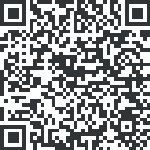 Thank You to All VBS Volunteers and PrayersWe had a great week of VBS this week! We were able to share the gospel and teach the Bible to around 275 kids each day from 4K to 5th grade. And the kids raised over $10,000 to provide clean water filters through Filter of Hope! We are so grateful for all who volunteered and prayed throughout the week. We could not have done it without all of you! Thank you!Sunday, July 2nd, 2023Pre-Service Music (*please remain seated)“Holy, Holy, Holy”	Dykes & HeberWelcome	Bart BoxTime of Silent ReflectionCall to Worship  	11Come, O children, listen to me;	I will teach you the fear of the LORD.12What man is there who desires life	and loves many days, that he may see good?13Keep your tongue from evil	and your lips from speaking deceit.14Turn away from evil and do good;	seek peace and pursue it.15The eyes of the LORD are toward the righteous	and his ears toward their cry.16The face of the LORD is against those who do evil,	to cut off the memory of them from the earth.17When the righteous cry for help, the LORD hears	and delivers them out of all their troubles.18The LORD is near to the brokenhearted	and saves the crushed in spirit.19Many are the afflictions of the righteous,	but the LORD delivers him out of them all.20He keeps all his bones;	not one of them is broken.21Affliction will slay the wicked,	and those who hate the righteous will be condemned.22The LORD redeems the life of his servants;	none of those who take refuge in him will be condemned. (Psalm 34:11-22)Prayer of Invocation & AdorationGod’s Greeting & Mutual Greetings  15For we do not have a high priest who is unable to sympathize with our weaknesses, but one who in every respect has been tempted as we are, yet without sin. 16Let us then with confidence draw near to the throne of grace, that we may receive mercy and find grace to help in time of need. (Hebrews 4:15-16)“Come Thou Fount of Every Blessing”	Robinson & Wyeth“His Mercy Is More”	Papa & BoswellPublic Reading of Scripture – Psalm 41:1-13	Sandon WardPrayer of Confession & Assurance of Pardon	Billy Shepard29Do not plan evil against your neighbor,	who dwells trustingly beside you.30Do not contend with a man for no reason,	when he has done you no harm.31Do not envy a man of violence	and do not choose any of his ways,32for the devious person is an abomination to the LORD,	but the upright are in his confidence. (Proverbs 3:29-32)18For Christ also suffered once for sins, the righteous for the unrighteous, that he might bring us to God, being put to death in the flesh but made alive in the spirit. (1 Peter 3:18)The Apostles’ Creed	I believe in God, the Father Almighty,	Maker of heaven and earth.I believe in Jesus Christ, his only Son, our Lord,who was conceived by the Holy Spirit,born of the virgin Mary,
suffered under Pontius Pilate,was crucified, dead, and buried.He descended to the dead.On the third day he rose again from the dead.He ascended into heaven,
and is seated at the right hand of God the Father Almighty.From there he shall come to judge the living and the dead.I believe in the Holy Spirit,the holy catholic* church,the communion of saints,the forgiveness of sins,the resurrection of the body,and the life everlasting. Amen.[*that is the true Christian church of all times and all places]“O Lord, My Rock and My Redeemer”	Stiff“It Is Well with My Soul”	Bliss & SpaffordPrayer for Illumination 	Daniel Barriault Reading of the Preaching Passage	Hannah BrancheauPreaching of God’s Word	Bart Box “The Gospel According to John: “Jesus, Judas, and You”John 13:18-30The Lord’s Supper “We Will Feast in the House of Zion” 	 Offering9For you know the grace of our Lord Jesus Christ, that though he was rich, yet for your sake he became poor, so that you by his poverty might become rich. (2 Corinthians 8:9)7Each one must give as he has decided in his heart, not reluctantly or under compulsion, for God loves a cheerful giver. 8And God is able to make all grace abound to you, so that having all sufficiency in all things at all times, you may abound in every good work. (2 Corinthians 9:7-8)Prayer of Intercession	Victor Cheng The Lord’s PrayerOur Father in heaven,	hallowed be your name.Your kingdom come,	your will be done,		on earth as it is in heaven.Give us this day our daily bread,	and forgive us our debts,		as we also have forgiven our debtors.And lead us not into temptation,	but deliver us from evil. For yours is the kingdom 	and the power and the glory, forever. Amen.Benediction    20The God of peace will soon crush Satan under your feet. The grace of our Lord Jesus Christ be with you. (Romans 16:20)“Doxology”			Bourgeois & KenWe are pleased that you have joined us for worship this morning. Visitors and members alike are encouraged to fellowship with one another after the service. If you would like to speak with a pastor about a need in your life or for prayer, one will be available at the front of the room.Additional Explanatory Notes of Worship Elements† The Lord’s SupperWe celebrate the Lord’s Supper every Lord’s Day as part of our worship and witness. The Lord’s Supper is an occasion for believers in Christ to be reminded of Jesus’ death in our place, to be strengthened by the promise of His coming, and to be renewed toward God and one another. All who have identified with Christ in baptism and who are in good standing with a local church that preaches the gospel are welcome at the Table.This Week We’re Praying…For Our Church For our church, that we would maintain the unity of the Spirit in the bond of peace (Eph. 4:3), that any cause for division amongst brothers and sisters in Christ would be addressed quickly and humbly, and that we would be united in mind and love for one another (1 Pet. 3:8).For Our CityFor Grace Fellowship, pastor Joel Busby, their elders, staff, and congregation. For Our NationFor the men and women serving in the armed forces, that they would strive to maintain peace and order in the places they are serving, that the Lord would comfort and preserve the families of those who are deployed, and that we would faithfully give thanks to God for these men and women.For Our WorldFor the nation of Bhutan, for boldness among believers as they face opposition and discrimination for their faith, that believers would have easier access to Bhutan and that God would open the hearts of many people in Bhutan to repent of their sins and believe the gospel, that God would provide the people of Bhutan with enough food and water, and that the humanitarian efforts of believers would point people to the gospel.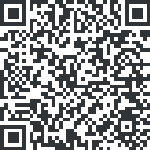 